Školská jedáleň pri ZŠ Dargovských hrdinov 19, 066 68  Humenné      ZÁPISNÝ LÍSTOK  STRAVNÍKA         na šk. rok  2022/2023          Záväzne prihlasujem svoje dieťa/žiaka na stravovanie v zariadení školského stravovaniaodo dňa: ................................                     Meno a priezvisko stravníka/žiaka:....................................................................................................Trieda.............................Bydlisko........................:.............................................................................Meno a priezvisko matky (zákonného zástupcu)...............................................................................Číslo telefónu:....................................................., e-mail :.................................................................Meno a priezvisko otca (zákonného zástupcu)...................................................................................Číslo telefónu:......................................................, e-mail.:................................................................I.Príspevok na stravovanie: zákonný zástupca dieťaťa/žiaka uhrádza vopred, najneskôr do 20. dňa v mesiaci. 31.8.2022 (na september/) - do 20.5.2023 na jún, t.j.10 platieb. Spôsob úhrady: /zakrúžkujte jednu Vašu voľbu 1. trvalým príkazom                         2. internetbankingom                      3. poštová poukážkaČíslo účtu v tvare IBAN, z ktorého sa bude realizovať príspevok na stravovanie a na ktorý bude vrátený preplatok príspevku na stravovanie zákonnému zástupcovi dieťaťa po ukončení školského roka uvedie zákonný zástupca dieťaťa:                           ...................................................................................................................................................Ak stravník (rodič)  neposkytol číslo účtu, alebo nesprávne číslo účtu, na ktorý mu má byť preplatok vrátený a ani iným spôsobom nespolupracoval vo veci vrátenia preplatku, školská jedáleň bude postupovať podľa ustanovenia §107 Občianskeho zákonníka, podľa ktorého sa právo na vydanie plnenia preplatku premlčí za tri roky.  Po uplynutí trojročnej premlčacej doby si môže škola tieto preplatky stravného použiť na prevádzkové potreby školskej jedálne.  II. Príspevky na stravovanie v ŠJ pri ZŠ:Stanovená výška príspevku zákonného zástupcu na stravovanie určuje finančné pásmo pre všetky vekové kategórie.Mesačná frekvencia zálohovej platby nie je podmienkou. Prípadné preplatky Vám budú vrátené po ukončení školského roka v júli späť na Váš účet.Stav Vašich peňazí môžete priebežne sledovať na konte stravníka v programe Školská jedáleň On-line.III.  Prihlasovanie a odhlasovanie zo stravovaniaA/.  Prihlásiť sa na stravovanie alebo odhlásiť sa zo stravovania je potrebné  vopred najneskôr do 14.00 hod.         v predchádzajúci  pracovný deň.B/. Odhlásiť zo stravy nie je možné v daný stravovací deň a to z dôvodu dodržiavania všeobecne záväzných právnych predpisov pre školské stravovanie /napr. Zásady správnej výrobnej praxe - HACCP a pod./.C/. Iba v prvý deň choroby dieťaťa je možné neodhlásenú stravu odobrať do jednorazového obalu od 13,30-14,00 hod./. Školská jedáleň nezodpovedá za  stravu konzumovanú mimo stravovacích priestorov ŠJ. Ďalšie dni neprítomnosti žiaka nie je možné odoberať stravu.D./ Za neodobratú alebo včas neodhlásenú stravu sa finančná ani vecná náhrada neposkytuje.E./ Evidencia odberu stravy je na základe čipu. IV. Dotácia na podporu výchovy k stravovacím návykom dieťaťa s rizikom sociálneho vylúčenia Žiak má nárok na stravu za príspevok znížený o 1,30 €  za týchto podmienok: dieťa sa zúčastní výchovno-vzdelávacieho procesu a odoberie stravu. Zákonný zástupca dieťaťa berie na vedomie, že je povinný v prípade neúčasti svojho dieťaťa na vyučovaní, dieťa zo stravy včas odhlásiť, alebo uhradiť plnú výšku príspevku na stravovanie za jedlo, bez nároku na dotáciu.V. Súhlas so spracovaním osobných údajov            Svojím podpisom udeľujem súhlas prevádzkovateľovi informačného systému – ŠJ pri ZŠ Dargovských hrdinov 19, 068 01 Humenné so spracovaním osobných údajov dieťaťa, ktorého som zákonným zástupcom, a to v informačnom systéme „Stravné“, pre účel poskytnutia stravovania v rozsahu: meno a priezvisko stravníka, adresa bydliska a meno, priezvisko, telefonický  kontakt a číslo účtu zákonného zástupcu  žiaka.Ak rodič ani po výzve, neuhradí platbu v stanovenom termíne a opakovane nebude dodržiavať podmienky  stravovania určené na tomto zápisnom lístku, jeho dieťa bude vylúčené zo stravovania v ŠJ. Svojím podpisom potvrdzujem, že beriem na vedomie všetky uvedené podmienky na plynulý chod organizácie režimu stravovania, nakoľko školské stravovanie je uzavretý systém stravovania  a budem sa podľa nich riadiť.Prehlasujem vyššie uvedené údaje za správne a prípadné zmeny ohlásim.V................................ dňa...............                                       ..........................................................             podpis  zákonného zástupcu dieťaťaTu odstrihnite :----------------------------------------------------------------------------------------------------------------------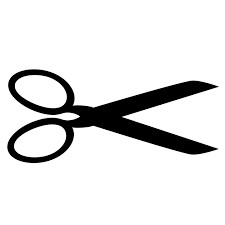 VI .Forma odhlasovania zo stravovania:                        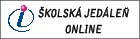 A./1.on-line na web-stránke školy: www.zshu.edu.sk, jedálny lístok – info pri okienkuUžívateľ: priezvisko a meno: malé písmena, všetko spolu a bez diakritiky                                                              Heslo : zákonný zástupca si heslo zadáva sám – informovať ŠJ B./.Telefonicky na tel. č.:  057 77 67238, 0915 196 724C./  V ŠJ pri okienkuČíslo účtu ŠJ, na ktorý poukážete platbu na stravu: SK92 1100 0000 0026 2855 1990Pri platbách  uviesť : priezvisko, meno, triedu a variabilný symbol - je evidenčné číslo stravníka, ak žiak chodil na obedy predchádzajúci rok VS ostáva nezmenený.V prípade, že dieťa/žiak je  prihlásené na stravu - a v nasledujúcom mesiaci sa nebude stravovať v školskej jedálni(zo zdravotných, či osobných dôvodov) zákonný zástupca je povinný túto zmenu  nahlásiť vedúcej ŠJ. Ostatné Vaše požiadavky prosím konzultujte s vedúcou  ŠJ.Kategória stravníkovObed (nákup potravín)Čiastočné režijné nákladyStravný lístok celkommesačná platbastravník ZŠI.stupeň1,150,051,2024 €stravník ZŠ II. stupeň1,230,051,2826 €